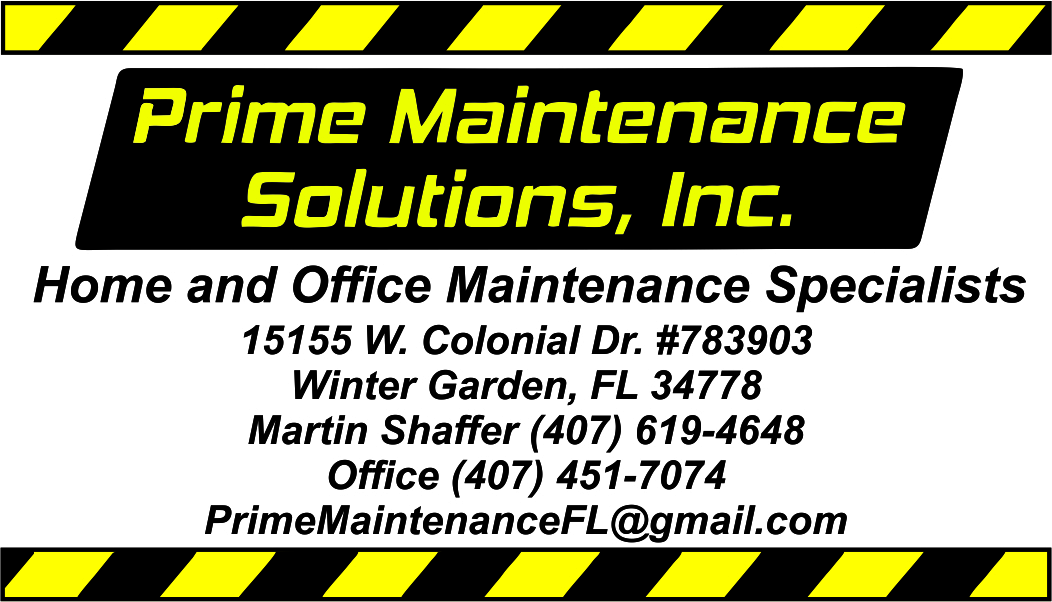 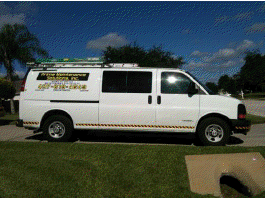 We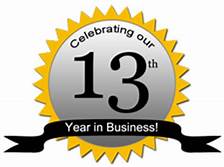 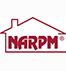 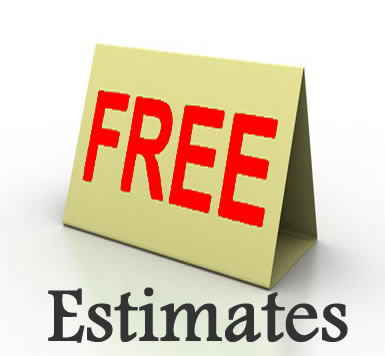 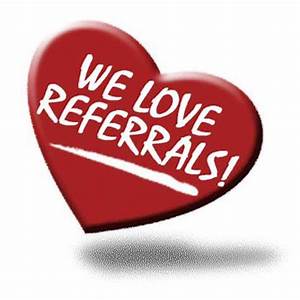 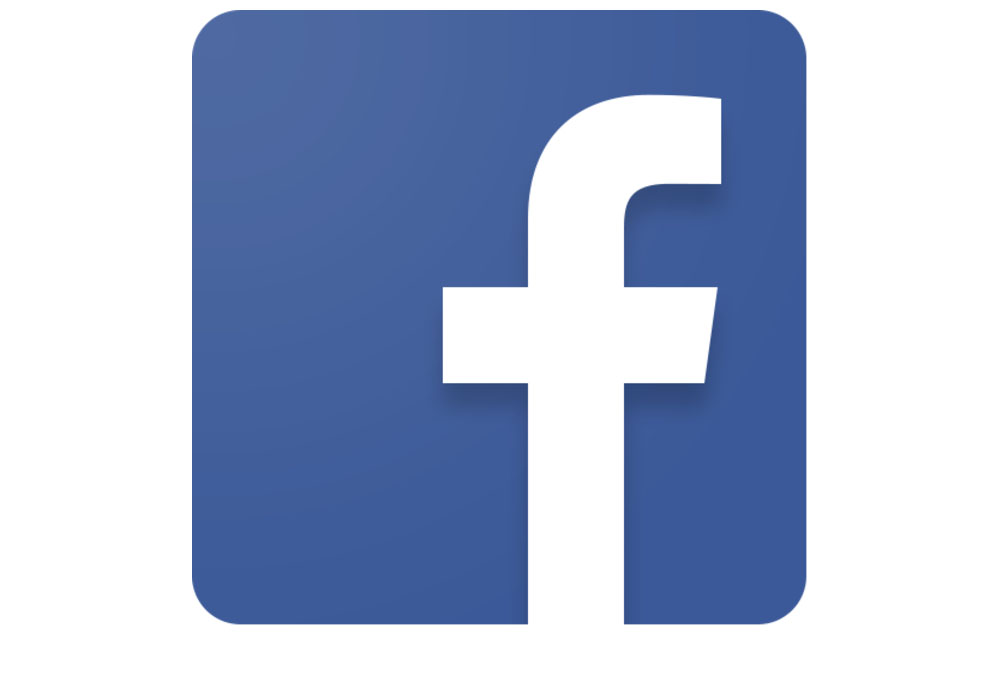 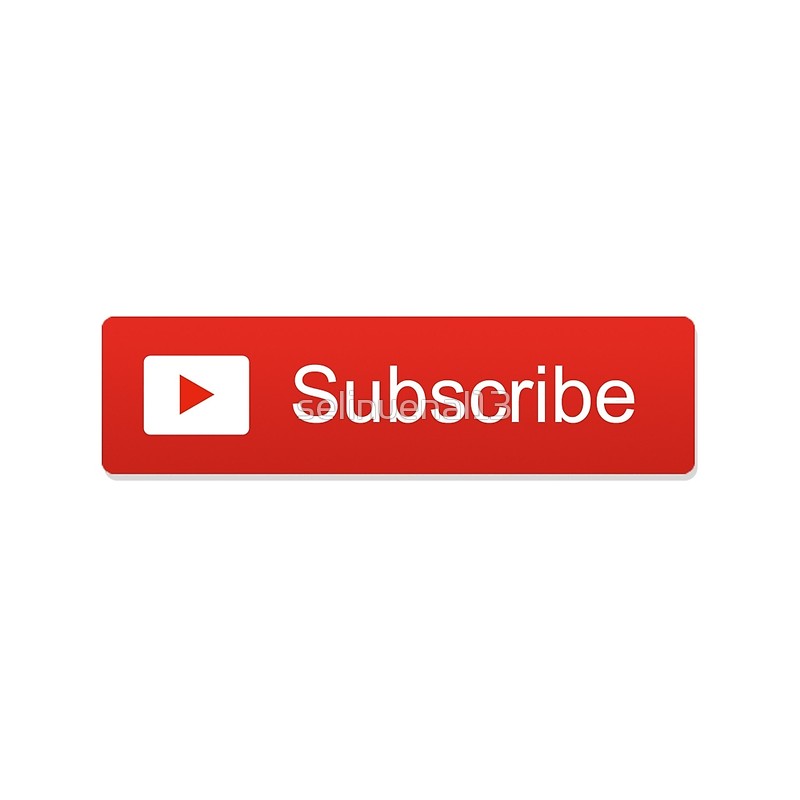 